CHANGE REQUEST FORM TEMPLATE 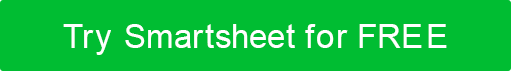 CHANGE REQUEST FORMCHANGE DETAILSProject NameProject NameProject NameProject NameProject NameProject NameProject NameProject NameProject NameProject NameChange No.CHANGE DETAILSCHANGE DETAILSChange NameChange NameChange NameChange NameChange NameChange NameChange NameChange NameChange NameChange NameDate of RequestCHANGE DETAILSCHANGE DETAILSRequested ByRequested ByRequested ByRequested ByRequester’s Contact InformationRequester’s Contact InformationRequester’s Contact InformationRequester’s Contact InformationRequester’s Contact InformationRequester’s Contact InformationDate NeededCHANGE DETAILSCHANGE DETAILSCHANGE DETAILSPRIORITYHIGHMEDIUMLOWDescription of ChangeReasonfor ChangeCHANGE IMPACTSScopeCHANGE IMPACTSDeliverables CHANGE IMPACTSCost CHANGE IMPACTSResourcesCHANGE IMPACTSTimeline CHANGE IMPACTSStakeholders RISK ANALYSISRisk IdentificationRisk IdentificationProbability of RiskRISK ANALYSISRISK ANALYSISRISK ANALYSISRisk Mitigation StrategiesDECISIONDECISIONProject Manager Name SignatureDateACCEPTEDREJECTEDDecision-Maker Name & TitleSignatureDateMore Info RequestedDISCLAIMERAny articles, templates, or information provided by Smartsheet on the website are for reference only. While we strive to keep the information up to date and correct, we make no representations or warranties of any kind, express or implied, about the completeness, accuracy, reliability, suitability, or availability with respect to the website or the information, articles, templates, or related graphics contained on the website. Any reliance you place on such information is therefore strictly at your own risk.